INSCRIPCIÓN GRATUITABienvenidos aFESTIVAL ESPERANZA JOVENT E S T I M O N I O S E N	D I R E C T OY	M Ú S I C A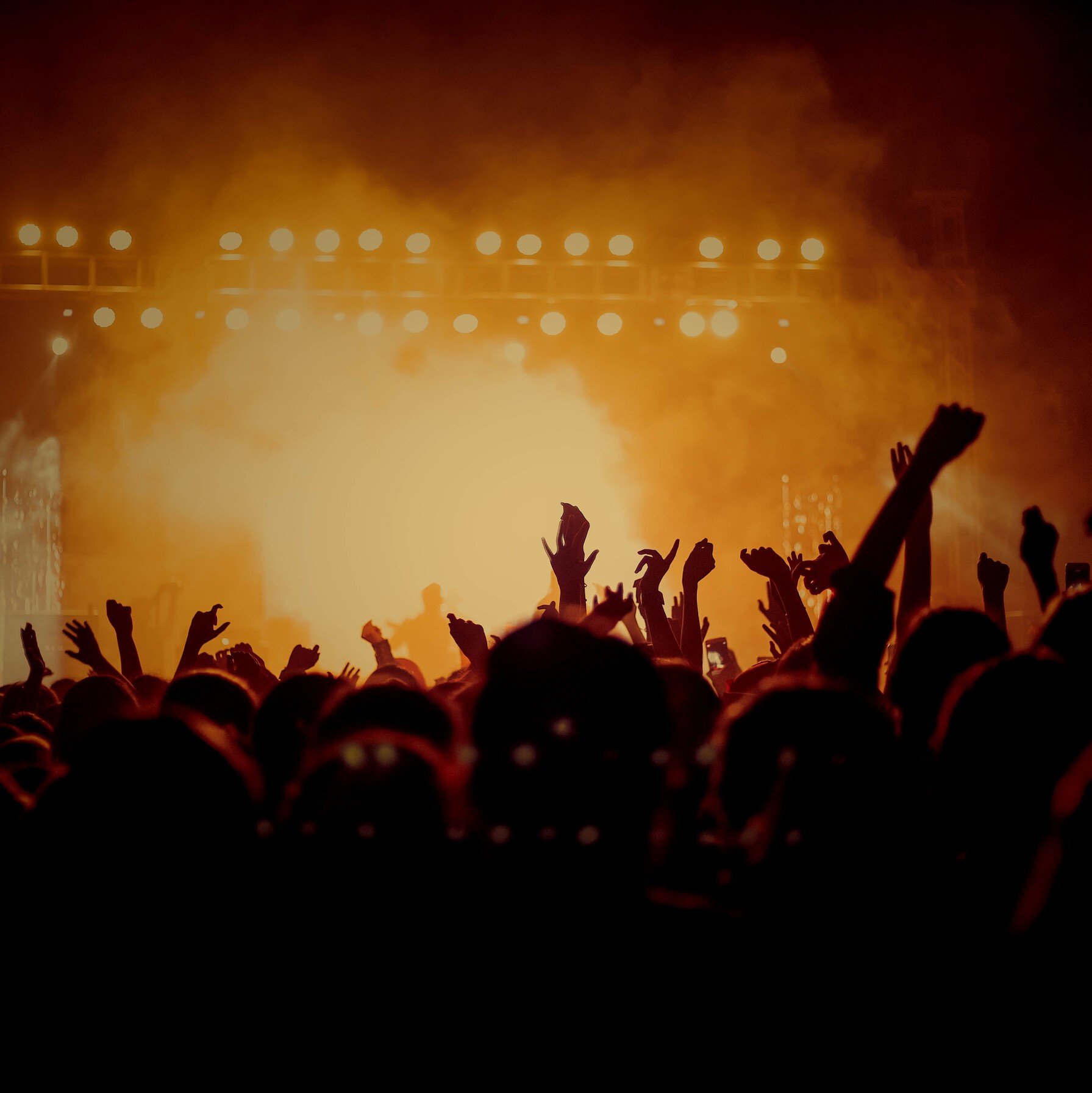 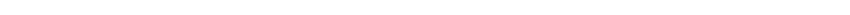 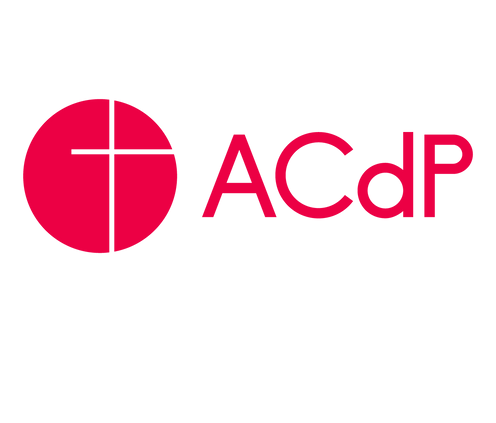 P A L A C I O	E U S K A L D U N A	D E B I L B A O1 0 d e M a r z o 2 0 2 3	2 1 : 1 5 - 2 3 : 0 0 H